Wegens succes herhaald: derde Pasar op De BazaarAltena Evenementen, d&eacute; Pasar Malam specialist, heeft samen met De Bazaar ruim 30 kramen geregeld met eten, drinken, entertainment en allerlei leuke, mooie en handige Indonesische producten. En extra bijzonder voor een Pasar:gratis entree!
Een bezoek aan de Pasar is een minireis naar Indonesi&euml;: je kunt er shoppen, lekker eten en genieten van de Indonesische cultuur.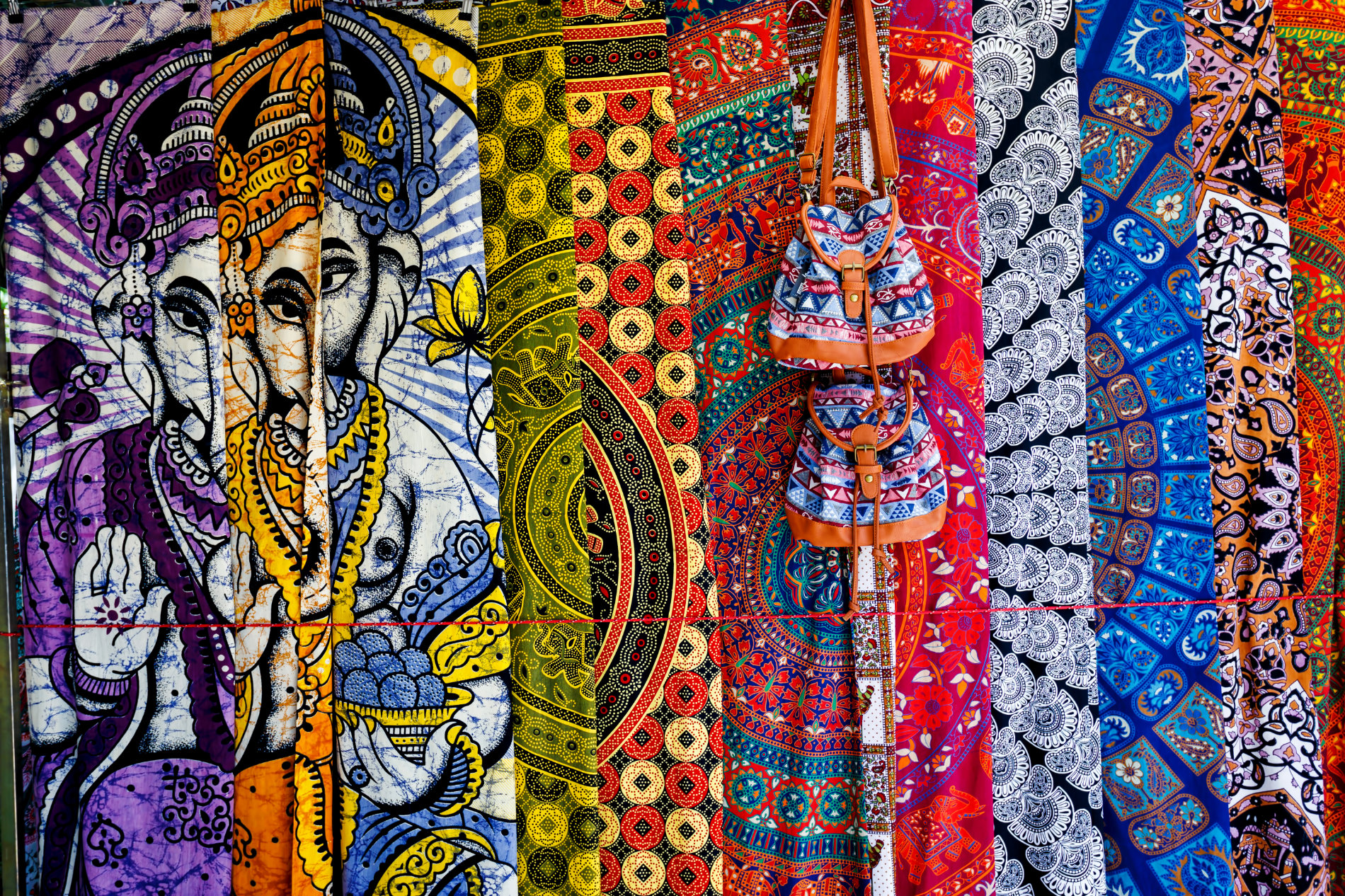 Shopping:De Pasar huisvest divers aanbod typisch Indonesische producten zoals sambals, bumbu, kroepoek en andere toko producten. Verder zijn er Indonesische kleding en sieraden. Voor je huis zijn er traditionele en decoratieve artikelen uit onder andere Bali. Je kunt er zelfs terecht voor een ontspannen stoelmassage of voor het laten zetten van Henna.Horeca:Rondom het terras in Hal 2 zijn er lekker pittige Indonesisch gerechten te krijgen: bami, nasi, telo (gebakken cassave), bloedworst, bao buns (gevulde gestoomde broodjes), en natuurlijk sateh. Er is tjendol (kokosmelk met siroop) om te drinken en speciaal Indonesisch ijs ina allerlei smaken.Cultuur en entertainment:Op elk hele uur is er een optreden op het terras in Hal 2.Op zaterdag 8 oktober:Sinar bandDansgroep Sakir AyuDewi Mass zangeresOp zondag 9 oktober:Xanur bandDansgroep Sakir AyuZanger buddy mitchellHanna LatuharharryPresentatrice :Milly AkerinaBelangrijke informatie:8 en 9 oktober 2022 in Hal 2 op De BazaarOpeningstijden: 10.00 - 20.00 uurGratis entreeMeer info: https://debazaar.nl/themamarkt-pasar/Over: De BazaarDe Bazaar in Beverwijk een verrassende combinatie van 1200 winkels, kramen, outlets en horeca uit alle delen van de wereld. Met ruim 2 miljoen bezoekers per jaar staat De Bazaar in de top 3 van meest populaire dagtrips. De Bazaar is elk weekend tussen 10:00 en 18:00 uur geopend.NewsroomBekijk het volledige persbericht inclusief meer foto's en video's in onze Newsroom.Bekijk het volledige persberichtBekijk alle voorgaande persberichtenContact informatieNaam: Sander JanssenFunctie: Manager Acquisitie & VerhuurE-mail: s.janssen@debazaar.nlTelefoon: 0251-262627